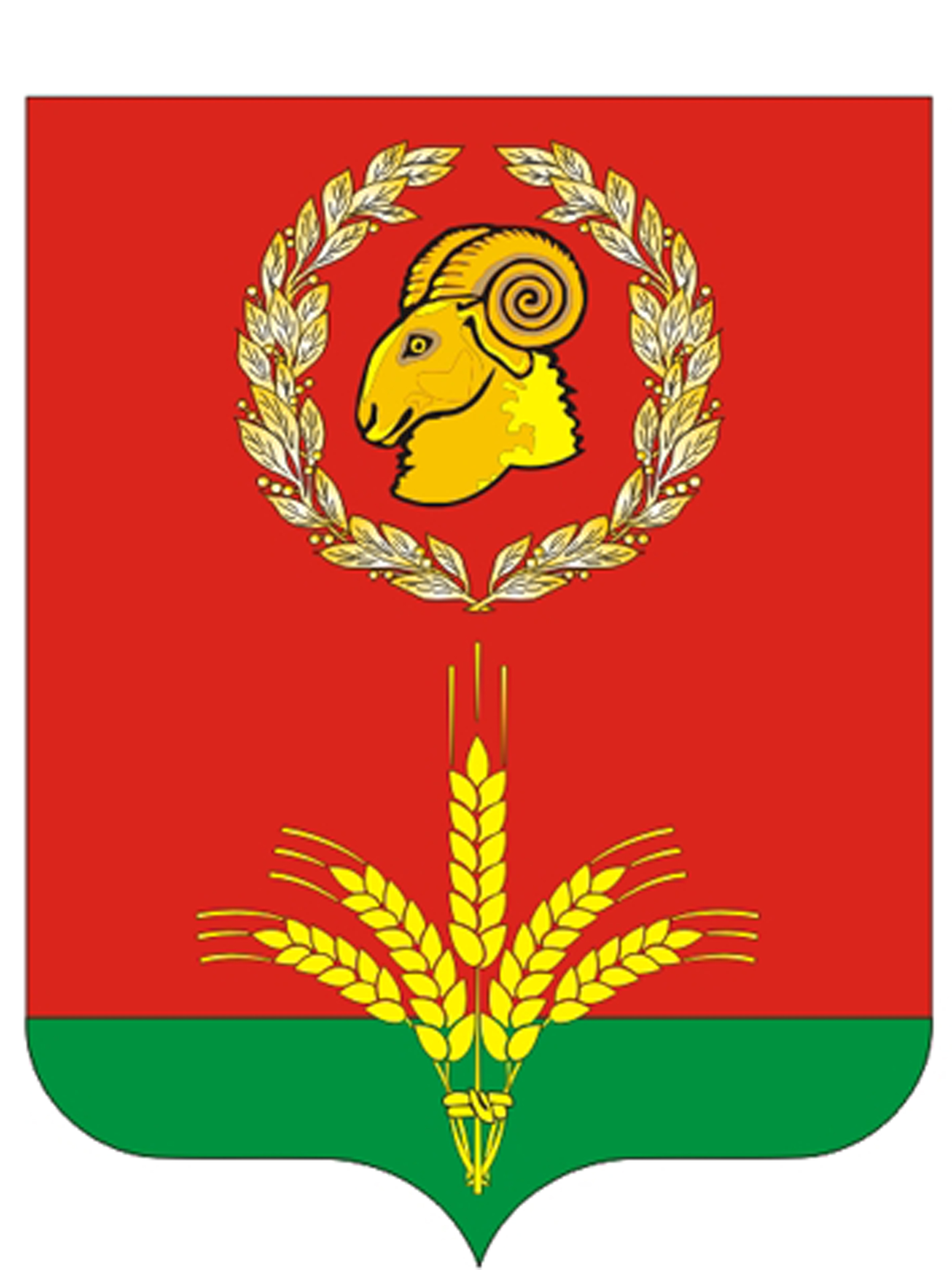 РОСТОВСКАЯ ОБЛАСТЬЗИМОВНИКОВСКИЙ РАЙОНСОБРАНИЕ ДЕПУТАТОВ ГАШУНСКОГОСЕЛЬСКОГО ПОСЕЛЕНИЯ                                                                       РЕШЕНИЕ  В соответствие со статьей 8 Федерального закона Российской Федерации от 27.12.2018 года № 498-ФЗ «Об ответственном обращении с животными и о внесении изменений в отдельные законодательные акты Российской Федерации», статьей 14 Федерального Закона от 06.10.2003 № 131-ФЗ «Об общих принципах организации местного самоуправления в Российской Федерации», в части содержания домашних животных и повышения комфортности условий проживания граждан и регулирования вопросов в сфере благоустройства территории Гашунского  сельского поселения Собрание депутатов Гашунского сельского поселения:РЕШИЛО:      1. Определить перечень мест для выгула домашних животных на территории Гашунского  сельского поселения согласно  Приложения 1 к настоящему решению.    2. Утвердить требования к виду и размещению указателей «Выгул домашних животных» согласно Приложения 2 к настоящему решению.    3. Настоящее решение подлежит опубликованию в Муниципальном вестнике Гашунского сельского поселения, обнародованию и размещению на  официальном сайте Администрации Гашунского сельского поселения в информационно-телекоммуникационной сети «Интернет».    4. Настоящее решение вступает в силу по истечению 10 дней после его официального опубликования в Муниципальном вестнике Гашунского сельского поселения.п. Байков27.08.2021 г. № 110ПРИЛОЖЕНИЕ №1к Решению Собрания депутатов Гашунского сельского поселенияот 27.08.2021. № 110                                                                                                                                           Перечень местдля выгула домашних животных на территории Гашунского сельского поселения
1. Въезд с восточной и западной стороны  п. Байков, площадью по 400 кв.м. 2. Въезд с восточной стороны  х. Мацинин, площадью 400 кв.м. 3. Въезд с южной стороны  п.Полынный, площадью 400 кв.м.4. Въезд с восточной стороны п.Большой Гашун, площадью 400 кв.м.5. Въезд с северо-восточной стороны п.Большая Поляна, площадью 400 кв.м.6. Въезд с южной стороны п.Ергени, площадью 400 кв.м.                                                                                                                    ПРИЛОЖЕНИЕ №2                                                                                            к Решению Собрания депутатов                                                                      Гашунского сельского поселения                                                                                                  от 27.08.2021. № 110                                                                                                                                                                                                                                     Требования к виду и размещению указателей«Выгул домашних животных»1. Границы территории места для выгула домашних животных обозначаются  администрацией Гашунского сельского поселения указателями «Выгул домашних животных», размещаемые по периметру границ данной территории на высоте не ниже  от уровня земли, на расстоянии, обеспечивающем видимость от одного указателя до следующего ближайшего.2. Указатели «Выгул домашних животных» изготавливаются из деревянных или металлических материалов, размерами: ширина не менее , высота не менее , окрашиваются красителем красного цвета с наружной стороны периметра территории и жёлтого цвета с внутренней стороны периметра  территории, а также снабжается текстом красителя чёрного цвета «Выгул домашних животных»:2.1. Вид указателя «Выгул домашних животных» с наружной стороны периметра территории:           2.2. Вид указателя «Выгул домашних животных» с внутренней стороны периметра территории:Об определении мест для выгула домашних животных на территории Гашунского сельского поселенияОб определении мест для выгула домашних животных на территории Гашунского сельского поселенияПринятоСобранием депутатов27.08.2021г.Председатель Собрания депутатов – глава  Гашунского сельского поселения      Л.В.НечаеваПредседатель Собрания депутатов – глава  Гашунского сельского поселения      Л.В.НечаеваМЕСТОВЫГУЛАДОМАШНИХ ЖИВОТНЫХМЕСТОВЫГУЛАДОМАШНИХ ЖИВОТНЫХПредседатель Собрания депутатов – глава  Гашунского сельского поселения      Л.В.Нечаева